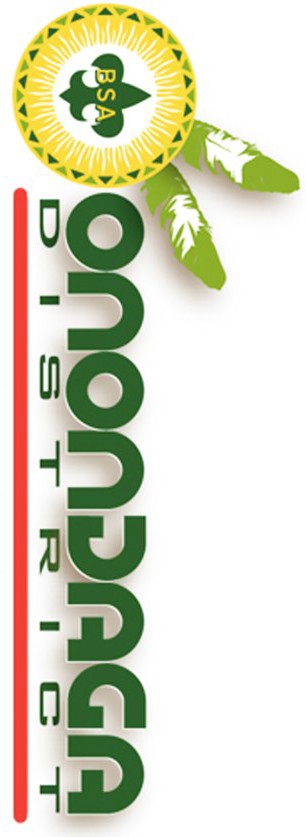 World of Amateur Radio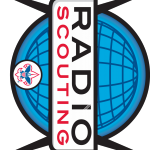 Annual RAWNY Youth Night Tuesday, November 10, 2015 7:00PM to 9:00PMThe Church of the Nativity 1530 Colvin Blvd, Kenmore, NY (One block north of Sheridan)World of Amateur RadioAnnual RAWNY Youth Night Tuesday, November 10, 2015 7:00PM to 9:00PMThe Church of the Nativity 1530 Colvin Blvd, Kenmore, NY (One block north of Sheridan)JOTA	JOTA	JOTA	JOTA	JOTA	JOTA	JOTAJamboree-On-The-AirInternational Scouting Event October 17, 2015at the Onondaga District CamporeeBuffalo Niagara Heritage Village3755 Tonawanda Creek Road, AmherstJOTA	JOTA	JOTA	JOTA	JOTA	JOTA	JOTAJamboree-On-The-AirInternational Scouting Event October 17, 2015at the Onondaga District CamporeeBuffalo Niagara Heritage Village3755 Tonawanda Creek Road, AmherstJOTA	JOTA	JOTA	JOTA	JOTA	JOTA	JOTA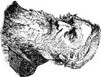 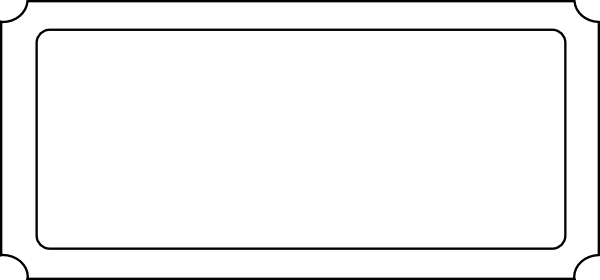 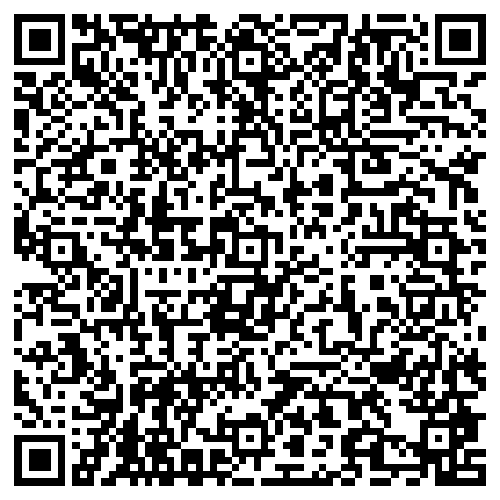 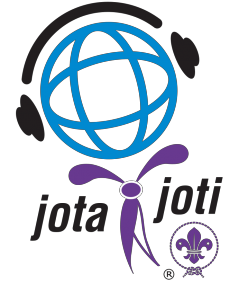 JOTA	JOTA	JOTA	JOTA	JOTA	JOTA	JOTA